Please note that this document is a working document whose purpose is solely to help European Urban Initiative applicants to be a city under review and/or a peer reviewer in developing their Application Forms. This document will not be considered as a formal Application Form.Only Application Forms submitted through the online EU Survey Platform will be considered by the European Urban Initiative Permanent Secretariat (Permanent Secretariat).Please note that the working version below represents a simplified version of the full Application Form template available in EU Survey. Furthermore, there is no guarantee that this version corresponds 100% to the latest official version included in EU Survey. You are strongly encouraged to login into EU Survey as early as possible. Do not wait until the last days of the Call for Applications. Please read the Applicant Guidance (here) before starting to complete the Application Form.Character limits are to be considered including spaces. It may help applicants to fill in the working document to have the complete overview of the application.As a final reminder to all applicants, please bear in mind that applications are evaluated by evaluators that may not be familiar with the specific context and challenges of your urban areas, therefore information provided in the Application Form should be clear, sufficiently detailed, and easy to grasp.TABLE OF CONTENTSPART A – Applicant informationPART B – Challenge and motivation B.1 For Cities Under ReviewB.2 – For Peer reviewersOnly staff members from urban authorities or grouping of urban authorities are eligible to be peer reviewers.Please note that peer reviewers apply as individuals to take part in a Peer Review.B.2.1– Peer reviewer 1B.2.2– Peer reviewer 2B.2.3 Peer reviewer 3B.2.4 – Peer reviewer 4PART C – Endorsement from the Urban AuthorityC.1 Confirmation of endorsement This application is made on behalf of the urban authority you are representing. Only applications that have received endorsement from an authorised signatory with delegation and power to engage the legal person of the urban authority are deemed eligible. In case of any doubt, EUI PS may contact the authorised signatory listed in the question C.2 of the Application Form.By endorsing this Application Form, the applying Urban Authority hereby confirms that:The information provided in the Application Form is accurate and true to the best knowledge of the urban authority.The urban authority listed in the Application Form:is committed to participate in the action and more specifically is committed to produce a background paper, participate in a preparatory webinar, participate in the peer review event, draft a follow-up report and participate as a peer in later peer reviews. has stable and sufficient resources to carry out the activity.Understands the expectations in terms of communication, capitalisation and to act an ambassador for EUI peer reviews.The urban authority commits to comply with the eligibility criteria and all other conditions set out in the Call for application conditions for the entire duration of the activity.The urban authority will act according to the provisions of the relevant national and EU legislation and policies as well as the specific provisions of the European Urban Initiative.The urban authority is NOT subject to an administrative sanction (i.e. exclusion or financial penalty decision).The urban authority (or persons with unlimited liability for debts) is NOT in one of the following exclusion situations:bankrupt, being wound up, having the affairs administered by the courts, entered into an arrangement with creditors, suspended business activities or subject to any other similar proceedings or procedures.in breach of social security or tax obligations.The urban authority (or persons having powers of representation, decision-making or control, beneficial owners or persons who are essential for the award/implementation of the action) is NOT in one of the following exclusion situations:guilty of grave professional misconduct.committed fraud, corruption, links to a criminal organisation, money laundering, terrorism-related crimes (including terrorism financing), child labour or human trafficking.shown significant deficiencies in complying with main obligations under an EU procurement contract, grant agreement, prize, expert contract, or similar.guilty of irregularities within the meaning of Article 1(2) of Regulation No 2988/95,created under a different jurisdiction with the intent to circumvent fiscal, social or other legal obligations in the country of origin (including creation of another entity with this purpose).The urban authority is NOT subject to a conflict of interest in connection with this grant and will notify — without delay — any situation which could give rise to a conflict of interests.The urban authority neither in whole nor in part have or will receive any other complementary EU funding on the tasks carried out within the activity during the whole duration of the activity.General information about this project can be used by the European Urban Initiative to liaise with national and regional authorities in charge of implementation of operational programmes funded by the European Structural and Investment Funds.If the application is selected, EUI PS commits to:Provide technical guidance to the city under review, including two experts in the peer review methodology allocated to the city under review.Provide up to four peers with relevant experience and experience on the three challenges to be addressed during the peer review. Provide logistic and organisation support, with the organisation of all steps of the peer review process. Provide financial support with the reimbursement of travel and per diem (including subsistence and accommodation) if the city under review is not hosting the event and providing all conditions described in the Guidance for Applicants for Cities under Review are met. Please confirm that your institution endorses this application for a Peer Review, understands the conditions stated above, and will support its implementation if this application is approved.[Please tick the box if the authorised signatory endorses the application]Please note that the endorsement of your institution is an eligibility criterion for your application to be selected.Yes, I confirm my institution endorses the application, will support its implementation, and that the endorsement comes from an authorised signatory.C.2 Contact details of the authorised signatoryPlease provide the name / position / email address / telephone number of the institutional representative with delegation and power to engage the legal person of the urban authority and authorising the application.A.1. EU Member State	Please indicate the EU Member State the urban authority is from. A.2. Name of applying urban authority (English) Please state the name of the applying urban authority in English (OPTIONAL) Please state the name of the applying urban authority in your native language, if different from the English one.  Please provide the Postal code (ZIP Code) of your city.A.3. Legal statusPlease select the legal status of the applicant.  [Select from list] A Local Administrative Unit defined according to the degree of urbanisation as city, town or suburb A Functional Urban Area (or association or grouping of urban authorities) - with legal status of organised agglomeration composed by Local Administrative Units, where the majority (at least 51%) of inhabitants live in Local Administrative Units defined according to the degree of urbanisation (DEGURBA) of Eurostat as cities, towns or suburbs (corresponding to DEGURBA code 1 or DEGURBA code 2In case the Functional Urban Area, does not have a legal status, one of the main urban authorities of the Functional Urban Area may apply in the name of the Functional Urban Area.All eligibility criteria are defined in Section 10.1 ‘Eligibility Criteria’ of the Guidance.   A.4. Total number of inhabitantsData to be taken from this table.Please indicate the total number of inhabitants in the applying urban authority. This information will be used to prioritise applications, as defined in Section 10.2 ‘Selection Criteria’ of the Guidance. A.5. Level regional developmentLevels of regional development for the 2021-2027 period are shown in this map. 
For a more precise breakdown, you may refer to this table.The urban authority is located within a:[Select from list] Less developed regionTransition regionMore developed regionThis information will be used to prioritise applications, as defined in Section 10.3 ‘Selection Criteria’ of the Guidance.A.6. Involvement in article 11 of the current ERDF Regulation (2021-2027)Is the urban authority an “article 11 city”? [Select from list] YesNoThe list of my Member State is not available. "Article 11 cities" are those selected within each EU Member State to contribute to the selection of operations based on Sustainable Urban Development strategies in line with Article 11 of Regulation (EU) 2021/1058 of the European Parliament and of the Council of 24 June 2021 on the European Regional Development Fund and on the Cohesion Fund.You may check if your institution is an article 11 city in the table available here. This information will be used to:Assess the eligibility of applications for cities under review, as defined in Section 10.1 ‘Eligibility Criteria’ of the Guidance. Prioritise applications for peer reviewer, as defined in Section 10.3 ‘Selection Criteria’ of the Guidance. A.7. Involvement in EU cooperation related to Sustainable Urban Development.Please indicate if the urban authority is involved in any of the below.[Select from list] URBACTUrban Innovative Actions / European Urban Initiative – Innovative ActionsUrban Agenda for the EU Council of European Municipalities and RegionsEurocitiesHorizon EuropeOther(s)This field is for information only and will not have any impact on the selection process.[1000 characters maximum]Please add any information of your involvement in European cooperation if needed.A.8. Involvement in the EUI Peer Reviews or Urban Development NetworkDid you benefit from a EUI Peer Review in 2023 or a Peer Review organised by the Urban Development Network in the 2014-2020 period?[Select from list] Yes, in a EUI Peer Review, as a city under review.Yes, in a EUI Peer Review, as a peer reviewer.NoThis information will be used to prioritise applications, as defined in Section 10.3 ‘Selection Criteria’ of the Guidance for Applicants.A.9. Contact details from the urban authorityA.9. Contact details from the urban authorityA.9. Contact details from the urban authorityPlease indicate the following information for the two contact personsMain contact personSecond contact personFull namePosition E-mail addressTelephone number (with country code)Do you agree to have your contact details shared to the EUI community?[Select from list] YesNoContact details will be shared to other participants to the EUI Peer Review activity and to cities looking to find partners for City-to-City Exchanges.Do you agree to have your contact details shared to the EUI community?[Select from list] YesNoContact details will be shared to other participants to the EUI Peer Review activity and to cities looking to find partners for City-to-City Exchanges.Do you agree to have your contact details shared to the EUI community?[Select from list] YesNoContact details will be shared to other participants to the EUI Peer Review activity and to cities looking to find partners for City-to-City Exchanges.A.10. For which role are you applying? [Select from list] City under reviewPeer reviewerPlease note that it is possible to apply for both roles. More information on the differences between a city under review and a peer reviewer is available in section 3 of the Guidance for Applicants. B.1.1. Name of Sustainable Urban Development strategy[500 Characters] Please provide the name of your Sustainable Urban Development strategy in English and original language.B.1.2. What is the status of your strategy? Please select the stage at which your strategy is. You may select several options if relevant.[Select from list] Early design stage Early design stageDraft ready for approvalIn consultation processApproved strategyProject selectionProject implementationProject evaluationConsolidated evaluation of the strategyB.1.3. What are the three challenges you would like to address in the peer review? If selected, you may refine the challenges in the first step of the Peer Review activity “Confirming the scope”, with the support of EUI Peer Review Experts. The three challenges should be related to one of the six building blocks of the Handbook for Sustainable Urban Development strategies: Strategic dimensionTerritorial focusGovernance Cross-sectoral integration Funding and financeMonitoring[800 Characters maximum] Please indicate the first challenge you would like to tackle during the Peer Review. Please provide information on the situation your city is facing and what tools/methods/approaches you consider. [800 Characters maximum] Please indicate the second challenge you would like to tackle during the Peer Review. Please provide information on the situation your city is facing and what tools/methods/approaches you consider.[800 Characters maximum] Please indicate the third challenge you would like to tackle during the Peer Review. Please provide information on the situation your city is facing and what tools/methods/approaches you consider.B.1.4 Why are you applying to be a city under review? [1500 Characters maximum] Please clarify what your motivations and what you expect to benefit from the peer review. B.1.5. Who will take part in the peer review?  B.1.5. Who will take part in the peer review?  B.1.5. Who will take part in the peer review?  B.1.5. Who will take part in the peer review?  B.1.5. Who will take part in the peer review?  Please indicate which person(s) will participate in the peer review and what contribution they are expected to make. At this stage, only the participation of the staff member of the urban authority designing/implementing the SUD strategy is mandatory. Note: Cities under review may bring up to four participants (including at least one staff member from the urban authority that is in charge of the design or implementation of the SUD strategy).Please indicate which person(s) will participate in the peer review and what contribution they are expected to make. At this stage, only the participation of the staff member of the urban authority designing/implementing the SUD strategy is mandatory. Note: Cities under review may bring up to four participants (including at least one staff member from the urban authority that is in charge of the design or implementation of the SUD strategy).Please indicate which person(s) will participate in the peer review and what contribution they are expected to make. At this stage, only the participation of the staff member of the urban authority designing/implementing the SUD strategy is mandatory. Note: Cities under review may bring up to four participants (including at least one staff member from the urban authority that is in charge of the design or implementation of the SUD strategy).Please indicate which person(s) will participate in the peer review and what contribution they are expected to make. At this stage, only the participation of the staff member of the urban authority designing/implementing the SUD strategy is mandatory. Note: Cities under review may bring up to four participants (including at least one staff member from the urban authority that is in charge of the design or implementation of the SUD strategy).Please indicate which person(s) will participate in the peer review and what contribution they are expected to make. At this stage, only the participation of the staff member of the urban authority designing/implementing the SUD strategy is mandatory. Note: Cities under review may bring up to four participants (including at least one staff member from the urban authority that is in charge of the design or implementation of the SUD strategy).Type of institutionFull namePosition Role in designing and/or implementing the SUD strategy and expected contribution to the peer review1Person from the urban authority in charge of designing / implementing the SUD strategyPlease provide the full name of the person.Please provide the position of the person.[800 Characters maximum]Please provide the personal involvement and role in the design / implementation of the SUD strategy or integrated, participatory, place-based strategies.2(OPTIONAL) Please select if participant is from:[Select from list] The urban authority A stakeholder(OPTIONAL) Please provide the full name of the person.(OPTIONAL) Please provide the position of the person.(OPTIONAL) [800 Characters maximum]Please provide the personal involvement and role in the design / implementation of the SUD strategy or integrated, participatory, place-based strategies.3(OPTIONAL) Please select if participant is from:[Select from list] The urban authority A stakeholder(OPTIONAL) Please provide the full name of the person.(OPTIONAL) Please provide the position of the person.(OPTIONAL) [800 Characters maximum]Please provide the personal involvement and role in the design / implementation of the SUD strategy or integrated, participatory, place-based strategies.4(OPTIONAL) Please select if participant is from:[Select from list] The urban authority A stakeholder(OPTIONAL) Please provide the full name of the person.(OPTIONAL) Please provide the position of the person.(OPTIONAL) [800 Characters maximum]Please provide the personal involvement and role in the design / implementation of the SUD strategy or integrated, participatory, place-based strategies.B.1.6 Host city Are you willing to act as a host city for a peer review event, supporting EUI with the organisation (e.g., suggesting possible venues and local service providers, itinerary for study visit, contribution to plenary agenda with city representatives, etc.)?  [Select from list] Yes, I’m interested. No, I’m not interested.EUI cannot guarantee you will be selected as a host city. All costs related to the organisation of the event is covered by EUI.Please select how many people from your city wish to apply as peer reviewer.[Select from list] 1234B.2.1.1 Please state your name and position in your institutionB.2.1.2. Why are you applying to be a peer reviewer? [1500 Characters maximum] Please clarify what your motivations and what you expect to benefit from the peer review. B.2.1.3 What are your operational fields of expertise in Sustainable Urban Development strategies?Please select all operational fields in which you have relevant expertise. You may select as many as relevant. 
[Select from list] 	Strategic dimensionStrategies represent the centrepiece of Sustainable Urban Development as promoted under cohesion policy, and reflect the current understanding of strategic planning, which is intended as an adaptive process involving the management of change.Territorial focusHaving an explicit territorial focus means that needs, challenges and opportunities for development must be matched with the appropriate spatial scale and territorial context (neighbourhoods, functional urban areas, urban-rural linkages).Governance‘Governance’ refers to how the relevant authorities and stakeholders decide to plan, finance and manage a specific strategy: multi-level governance, multi-stakeholder approach, bottom-up / participatory approaches.Cross-sectoral integrationThe cross-sectoral approach to urban strategies refers to the need to overcome the ‘siloed’ structure of sectorally divided functions which characterises public organisations, in order to tackle multi-dimensional challenges. Funding and financeSuitable funding and financing arrangements are key pillars of Sustainable Urban Development as promoted by cohesion policy, and include the combination of multiple funding sources and the associated increase in the significance of financial instrumentsMonitoringMonitoring instruments and activities support public authorities in designing and implementing Sustainable Urban Development strategiesOtherIf you selected "Other", please explain.[1500 Characters maximum] What are your top operational  fields of expertise (between 3 and 5) among the ones you selected? Why?B.2.1.3 What are your thematic fields of expertise in Sustainable Urban Development strategies?Please select all operational fields in which you have relevant expertise. You may select as many as relevant. 
[Select from list] 	Research and InnovationDigital transitionLocal productionMobilityTransportation and logistics systemsSustainable tourismCircular EconomyJob creation and entrepreneurshipSustainable soil and land useFood systemsResilient environmentsClimate adaptationClimate change mitigationWater managementNature protection and biodiversityEnergy transitionWaste managementSocial inclusionAffordable housingEducation and employmentHealth and well-being[1500 Characters maximum] What are your top thematic fields of expertise (between 3 and 5) among the ones you selected? Why?B.2.2.1 Please state your name and position in your institutionB.2.2.2. Why are you applying to be a peer reviewer? [1500 Characters maximum] Please clarify what your motivations and what you expect to benefit from the peer review. B.2.2.3 What are your operational fields of expertise in Sustainable Urban Development strategies?Please select all operational fields in which you have relevant expertise. You may select as many as relevant. 
[Select from list] 	Strategic dimensionStrategies represent the centrepiece of Sustainable Urban Development as promoted under cohesion policy, and reflect the current understanding of strategic planning, which is intended as an adaptive process involving the management of change.Territorial focusHaving an explicit territorial focus means that needs, challenges and opportunities for development must be matched with the appropriate spatial scale and territorial context (neighbourhoods, functional urban areas, urban-rural linkages).Governance‘Governance’ refers to how the relevant authorities and stakeholders decide to plan, finance and manage a specific strategy: multi-level governance, multi-stakeholder approach, bottom-up / participatory approaches.Cross-sectoral integrationThe cross-sectoral approach to urban strategies refers to the need to overcome the ‘siloed’ structure of sectorally divided functions which characterises public organisations, in order to tackle multi-dimensional challenges. Funding and financeSuitable funding and financing arrangements are key pillars of Sustainable Urban Development as promoted by cohesion policy, and include the combination of multiple funding sources and the associated increase in the significance of financial instrumentsMonitoringMonitoring instruments and activities support public authorities in designing and implementing Sustainable Urban Development strategiesOtherIf you selected "Other", please explain.[1500 Characters maximum] What are your top operational  fields of expertise (between 3 and 5) among the ones you selected? Why?B.2.2.3 What are your thematic fields of expertise in Sustainable Urban Development strategies?Please select all operational fields in which you have relevant expertise. You may select as many as relevant. 
[Select from list] 	Research and InnovationDigital transitionLocal productionMobilityTransportation and logistics systemsSustainable tourismCircular EconomyJob creation and entrepreneurshipSustainable soil and land useFood systemsResilient environmentsClimate adaptationClimate change mitigationWater managementNature protection and biodiversityEnergy transitionWaste managementSocial inclusionAffordable housingEducation and employmentHealth and well-being[1500 Characters maximum] What are your top thematic fields of expertise (between 3 and 5) among the ones you selected? Why?B.2.3.1 Please state your name and position in your institutionB.2.3.2. Why are you applying to be a peer reviewer? [1500 Characters maximum] Please clarify what your motivations and what you expect to benefit from the peer review. B.2.3.3 What are your operational fields of expertise in Sustainable Urban Development strategies?Please select all operational fields in which you have relevant expertise. You may select as many as relevant. 
[Select from list] 	Strategic dimensionStrategies represent the centrepiece of Sustainable Urban Development as promoted under cohesion policy, and reflect the current understanding of strategic planning, which is intended as an adaptive process involving the management of change.Territorial focusHaving an explicit territorial focus means that needs, challenges and opportunities for development must be matched with the appropriate spatial scale and territorial context (neighbourhoods, functional urban areas, urban-rural linkages).Governance‘Governance’ refers to how the relevant authorities and stakeholders decide to plan, finance and manage a specific strategy: multi-level governance, multi-stakeholder approach, bottom-up / participatory approaches.Cross-sectoral integrationThe cross-sectoral approach to urban strategies refers to the need to overcome the ‘siloed’ structure of sectorally divided functions which characterises public organisations, in order to tackle multi-dimensional challenges. Funding and financeSuitable funding and financing arrangements are key pillars of Sustainable Urban Development as promoted by cohesion policy, and include the combination of multiple funding sources and the associated increase in the significance of financial instrumentsMonitoringMonitoring instruments and activities support public authorities in designing and implementing Sustainable Urban Development strategiesOther If you selected "Other", please explain.[1500 Characters maximum] What are your top operational  fields of expertise (between 3 and 5) among the ones you selected? Why?B.2.3.3 What are your thematic fields of expertise in Sustainable Urban Development strategies?Please select all operational fields in which you have relevant expertise. You may select as many as relevant. 
[Select from list] 	Research and InnovationDigital transitionLocal productionMobilityTransportation and logistics systemsSustainable tourismCircular EconomyJob creation and entrepreneurshipSustainable soil and land useFood systemsResilient environmentsClimate adaptationClimate change mitigationWater managementNature protection and biodiversityEnergy transitionWaste managementSocial inclusionAffordable housingEducation and employmentHealth and well-being[1500 Characters maximum] What are your top thematic fields of expertise (between 3 and 5) among the ones you selected? Why?B.2.4.1 Please state your name and position in your institutionB.2.4.2. Why are you applying to be a peer reviewer? [1500 Characters maximum] Please clarify what your motivations and what you expect to benefit from the peer review. B.2.4.3 What are your operational fields of expertise in Sustainable Urban Development strategies?Please select all operational fields in which you have relevant expertise. You may select as many as relevant. 
[Select from list] 	Strategic dimensionStrategies represent the centrepiece of Sustainable Urban Development as promoted under cohesion policy, and reflect the current understanding of strategic planning, which is intended as an adaptive process involving the management of change.Territorial focusHaving an explicit territorial focus means that needs, challenges and opportunities for development must be matched with the appropriate spatial scale and territorial context (neighbourhoods, functional urban areas, urban-rural linkages).Governance‘Governance’ refers to how the relevant authorities and stakeholders decide to plan, finance and manage a specific strategy: multi-level governance, multi-stakeholder approach, bottom-up / participatory approaches.Cross-sectoral integrationThe cross-sectoral approach to urban strategies refers to the need to overcome the ‘siloed’ structure of sectorally divided functions which characterises public organisations, in order to tackle multi-dimensional challenges. Funding and financeSuitable funding and financing arrangements are key pillars of Sustainable Urban Development as promoted by cohesion policy, and include the combination of multiple funding sources and the associated increase in the significance of financial instrumentsMonitoringMonitoring instruments and activities support public authorities in designing and implementing Sustainable Urban Development strategiesOtherIf you selected "Other", please explain.[1500 Characters maximum] What are your top operational  fields of expertise (between 3 and 5) among the ones you selected? Why?B.2.4.3 What are your thematic fields of expertise in Sustainable Urban Development strategies?Please select all operational fields in which you have relevant expertise. You may select as many as relevant. 
[Select from list] 	Research and InnovationDigital transitionLocal productionMobilityTransportation and logistics systemsSustainable tourismCircular EconomyJob creation and entrepreneurshipSustainable soil and land useFood systemsResilient environmentsClimate adaptationClimate change mitigationWater managementNature protection and biodiversityEnergy transitionWaste managementSocial inclusionAffordable housingEducation and employmentHealth and well-being[1500 Characters maximum] What are your top thematic fields of expertise (between 3 and 5) among the ones you selected? Why?Authorised signatoryFull namePosition E-mail addressTelephone number (with country code)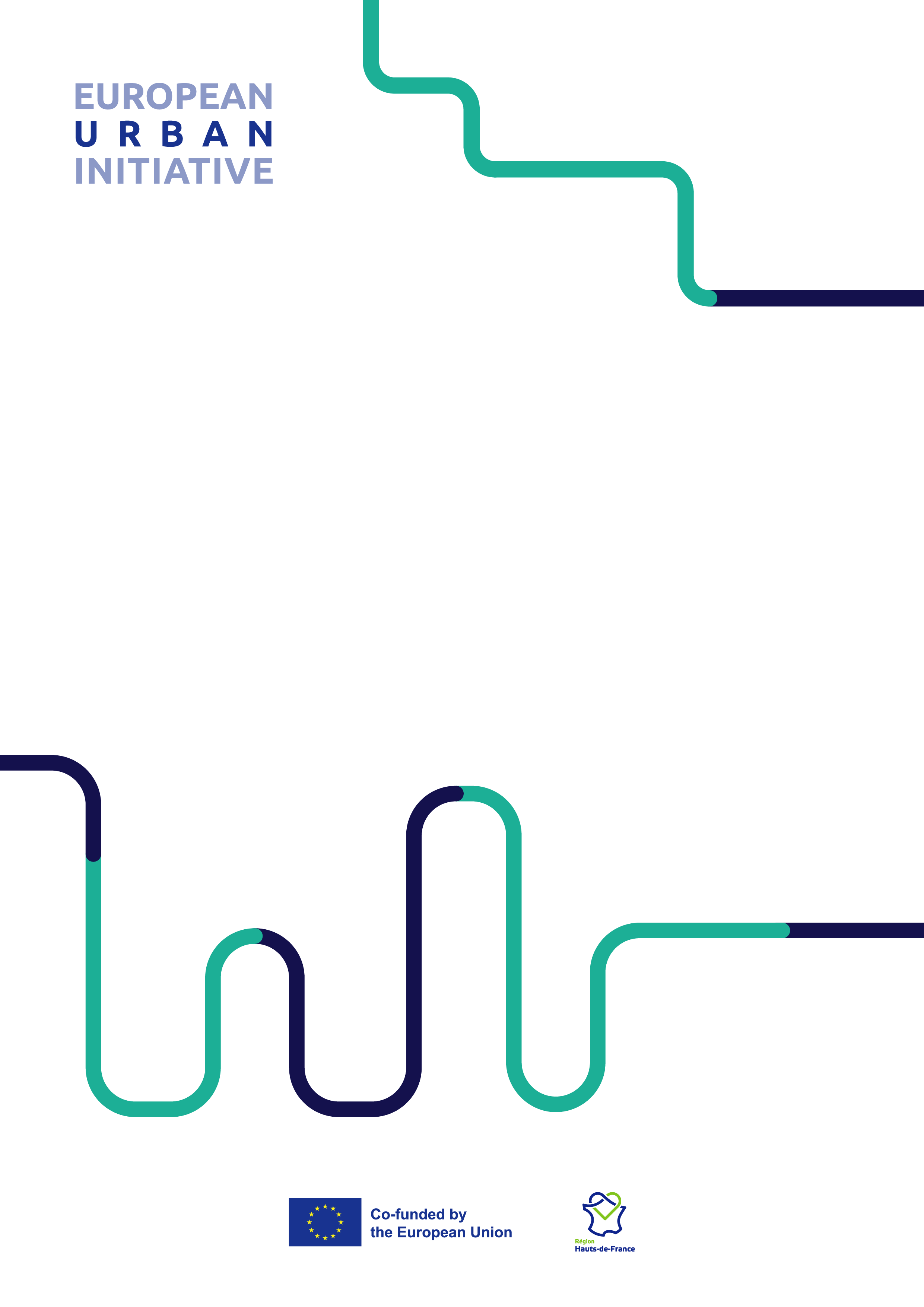 